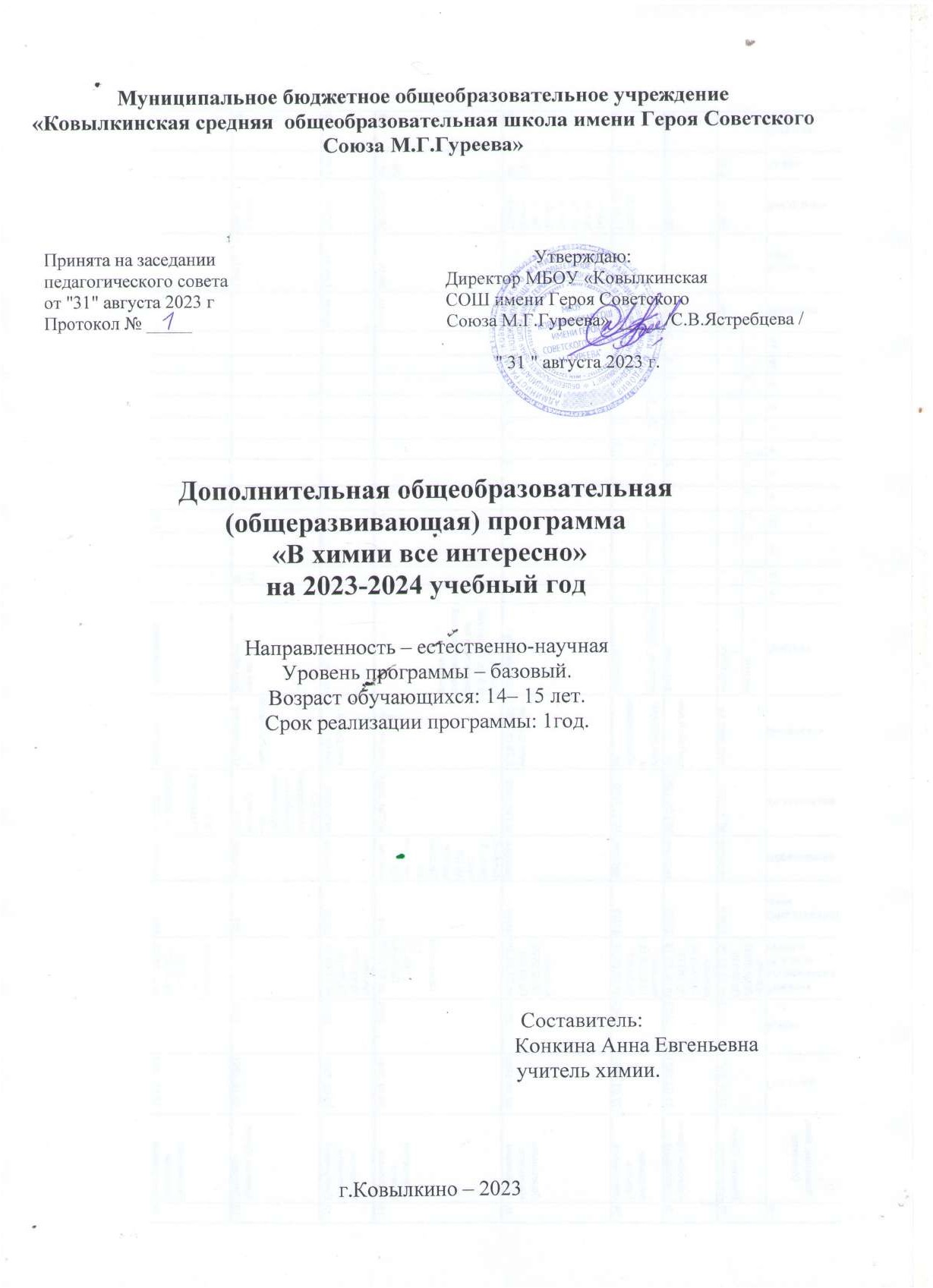 Пояснительная записка	Данная рабочая программа составлена на основе Федерального Государственного стандарта, требований к результатам освоения основной образовательной программы основного общего образования, программы курса химии для 9 классов общеобразовательных учреждений, предметная линия учебников О.С. Габриеляна. В ней также учитываются основные идеи и положения Программы развития и формирования универсальных учебных действий для основного общего образования.	Изучение химии в основной школе призвано обеспечить:- формирование у учащихся химической картины мира как органической части его целостной естественно-научной картины,- развитие познавательных интересов, интеллектуальных и творческих способностей учащихся в процессе изучения ими химической науки и ее вклада в современный научно-технический прогресс; формирование важнейших логических операций мышления (анализ, синтез, обобщение, конкретизация и др.) в процессе познания системы важнейших понятий, законов и теорий о составе, строении и свойствах химических веществ,- воспитание убежденности в том, что применение полученных знаний и умений по химии является объективной необходимостью для безопасной работы с веществами и материалами в быту и на производстве,- проектирование и реализация выпускниками основной школы личной образовательной траектории: выбор профиля обучения в старшей школе или профессионального образовательного учреждения,- овладение ключевыми компетенциями: учебно-познавательными, информационными, ценностно-смысловыми, коммуникативными.Общая характеристика учебного предметаПредлагаемая рабочая программа по химии раскрывает вклад учебного предмета в достижение целей основного общего образования и определяет важнейшие содержательные линии предмета:«Вещество» - взаимосвязь состава, строения свойств, получения и применения веществ и материалов; «Химическая реакция» - закономерности протекания и управления процессами получения и превращения веществ; «Химический язык» - оперирование системой важнейших химических понятий, владение химической номенклатурой и символикой; «Химия и жизнь» - соблюдение правил химической безопасности при обращении с химическими веществами и материалами в повседневной жизни и на производстве.В курсе значительная роль отводится химическому эксперименту: проведению практических работ и лабораторных опытов, фиксации и анализу их результатов, соблюдению норм и правил безопасной работы в химическом кабинете.Реализация программы курса в процессе обучения позволит обучающимся понять роль и значение химии среди других наук о природе.Место курса химии в основной школеФедеральный государственный стандарт предусматривает изучение курса химии в основной школе как составной части предметной области «Естественно-научные предметы».Курс рассчитан на изучение предмета в объеме 68 учебных часов по 2 часа в неделю в 9 классе.Программа реализована в учебниках химии Габриелян О.С., И.Г.Остроумов, С.А.Сладков. Химия 9 класс, выпущенных издательством «Просвещение» 2020 г. В связи с особенностями организации обучения в 2020-2021 учебном году в рабочую программы были внесены изменения: практические работы, самостоятельно выполняемые учащимися, вынесены в отдельный блок «Лабораторный практикум», увеличено время, направленное на повторение изученного в предыдущем курсе химии. В процессе обучения используются разнообразные методы и технологии, такие технологии личностно-ориентированного подхода в обучении, информационно-коммуникативные технологии, методы и приемы здоровьесберегающего обучения, метод проектов, технологии дистанционного обучения.Дистанционное обучение –  форма обучения, при которой информационные технологии являются ведущим средством. Используя элементы дистанционного обучения ученик может заниматься самостоятельно, просматривать видеоуроки, решать образовательные задачи.Дистанционное обучение рассчитано:- на учащихся, желающих приобрести новые знания, увлеченных учебным предметом;- на выпускников школы, готовящихся к поступлению в профессиональные образовательные учреждения среднего и высшего образования;- на тех, кто не имеет возможности получить образовательные услуги в традиционной форме по состоянию здоровья.Результаты освоения курса химииПо завершении курса химии на этапе основного общего образования выпускники основной школы должны овладеть следующими результатами:Личностные результаты:1) осознание своей этнической принадлежности, знание истории химии и вклада российской химической науки в мировую химию;2) формирование ответственного отношения к познанию химии; готовности и способности учащихся к саморазвитию и самообразованию на основе изученных фактов, законов и теорий химии; осознанного выбора и построение индивидуальной образовательной траектории;3) формирование целостной естественно-научной картины мира, неотъемлемой частью которой является химическая картина мира;4) овладение современным языком, соответствующим уровню развития науки и общественной практики, в том числе и химическим;5) освоение социальных норм, правил поведения, ролей и форм социальной жизни в социуме, природе и частной жизни на основе экологической культуры и безопасного обращения с веществами и материалами;6) формирование коммуникативной компетенции в общении со сверстниками и взрослыми в процессе образовательной, общественно-полезной, учебно-исследовательской, творческой и других видов деятельности, связанных с химией..2. Метапредметные результаты:1) определение целей собственного обучения, постановка и формулирование для себя новых задач;2) планирование путей достижения желаемого результата обучения химии как теоретического, так и практического характера;3) соотнесение своих действий с планируемыми результатами, осуществление способов действий при выполнении лабораторных и практических работ в соответствии с правилами техники безопасности;4) определение источников химической информации, ее получение и анализ, создание информационного продукта и его презентация;5) использование основных интеллектуальных операций: анализа и синтеза, сравнения и систематизации, обобщения и конкретизации, выявление причинно-следственных связей и построение логического рассуждения и умозаключения на материале естественно-научного содержания;6) умение создавать, применять и преобразовывать знаки и символы, модели и схемы для решения учебных и познавательных задач;7) формирование и развитие экологического мышления, умение применять его в познавательной, коммуникативной, социальной практике и профессиональной ориентации;8) генерирование идей и определение средств, необходимых для их реализации.Предметные результаты:умение обозначать химические элементы, называть их и характеризовать на основе положения в периодической системе Д.И.Менделеева;формулирование изученных понятий: вещество, химический элемент, атом, молекула, ион, катион, анион, простое и сложное вещество, химическая реакция, виды химических реакций и т.п.определение по формулам состава неорганических и органических веществ, валентности атомов химических элементов или степени их окисления;понимание информации, которую несут химические знаки, формулы, уравнения;умение классифицировать простые и сложные вещества;формулирование периодического закона, объяснение структуры и информации, которую несет периодическая система химических элементов Д.И.Менделеева, раскрытие значения периодического закона;умение характеризовать строение вещества – виды химических связей и типы кристаллических решеток ;описание строения атомов химических элементов с порядковыми номерами 1-20 и 26, отображение их с помощью схем;составление формул оксидов химических элементов и соответствующих им гидроксидов;написание структурных формул молекулярных соединений и формульных единиц ионных соединений по валентности, степени окисления или заряду ионов;умение формулировать основные законы химии: постоянства состава веществ молекулярного строения, сохранения массы веществ, закон Авогадро;умение формулировать основные положения атомно-молекулярного учения и теории электролитической диссоциации;определение признаков, условий протекания и прекращения реакций;составление молекулярных уравнений химических реакций, подтверждающих общие химические свойства основных классов неорганических соединений и отражающих связи между классами соединений;составление уравнений реакций с участием электролитов также в ионной форме;определение по химическим уравнениям принадлежности реакций к определенному типу или виду;составление уравнений окислительно-восстановительных реакций с помощью метода электронного баланса;применение понятий «окисление» и «восстановление» для характеристики химических свойств веществ;определение с помощью качественных реакций хлорид-, сульфат- и карбонат-анионов и катиона аммония в растворе;объяснение влияния различных факторов на скорость реакций;умение характеризовать положение металлов и неметаллов в периодической системе элементов, строение их атомов и кристаллов, общие физические и химические свойства;объяснение многообразия простых веществ явлением аллотропии с указанием ее причин;установление различий гидро-, пиро – и электрометаллургии и иллюстрирование этих различий примерами промышленных способов получения металлов;умение давать общую характеристику элементов I, II, VIIA – групп, а также водорода, кислорода, азота, серы, фосфора, углерода, кремния и образованных ими простых веществ и важнейших соединений (строение, нахождение в природе, получение, физические и химические свойства, применение);умение описывать коррозию металлов и способы защиты от нее;умение производить химические расчеты по формулам и уравнениям реакций;описание свойств и практического значения изученных органических веществ;выполнение обозначенных в программе экспериментов;соблюдение правил безопасной работы в химическом кабинете.5.   Содержание учебного предмета и требования к усвоению программыКурс химии 9 класса предполагает изучение следующих  разделов: «Повторение и обобщение сведений по курсу 8 класса», «Химические реакции в растворах электролитов», «Неметаллы и их соединения», «Металлы и их соединения», «Химия и окружающая среда», а также «Обобщение знаний по химии курса основной школы. Подготовка к Основному государственному экзамену»Повторение и обобщение сведений по курсу 8 класса Бинарные соединения. Оксиды солеобразующие и несолеобразующие. Гидроксиды: основания, амфотерные гидроксиды, кислородсодержащие кислоты. Средние, кислые, основные и комплексные соли.Типы связи. Ионный тип связи. Ковалентная полярная и ковалентная неполярная связь. Металлическая связьОбобщение сведений о химических реакциях. Классификация химических реакций по различным основаниям: составу и числу реагирующих и образующихся веществ, тепловому эффекту, направлению, изменению степеней окисления элементов, образующих реагирующие вещества, фазе, использованию катализатора.Понятие о скорости химической реакции. Факторы, влияющие на скорость химических реакций: природа реагирующих веществ, их концентрация, температура, площадь соприкосновения, наличие катализатора. Катализ.ДемонстрацииОзнакомление с коллекциями металлов и неметаллов.Зависимость скорости химической реакции от природы реагирующих веществ.Зависимость скорости химической реакции от концентрации реагирующих веществ.Зависимость скорости химической реакции от площади соприкосновения реагирующих веществ («кипящий слой» ).Зависимость скорости химической реакции от температуры реагирующих веществ.Лабораторные опытыРеакция нейтрализации.Взаимодействие серной кислоты с оксидом меди (II).Зависимость скорости химической реакции от природы металлов при их взаимодействии с соляной кислотой.Зависимость скорости химической реакции от природы кислот при взаимодействии их с железом.Зависимость скорости химической реакции от температуры.Зависимость скорости химической реакции от концентрации.Зависимость скорости химической реакции от площади соприкосновения реагирующих веществ.Химические реакции в растворах электролитовПонятие об электролитической диссоциации. Электролиты и неэлектролиты. Механизм диссоциации электролитов с различным характером связи. Степень электролитической диссоциации. Сильные и слабые электролиты.Основные положения теории электролитической диссоциации. Классификация ионов и их свойства. Кислоты, основания и соли как электролиты. Их классификация и диссоциация.Общие химические свойства кислот: изменение окраски индикаторов, взаимодействие с металлами, оксидами и гидроксидами металлов и солями. Молекулярные и ионные (полные и сокращённые) уравнения реакций.Химический смысл сокращённых уравнений. Условия протекания реакций между электролитами до конца. Ряд активности металлов.Общие химические свойства щелочей: взаимодействие с кислотами, оксидами неметаллов, солями. Общие химические свойства нерастворимых оснований: взаимодействие с кислотами, разложение при нагревании.Общие химические свойства средних солей: взаимодействие с кислотами, щелочами, солями и металлами. Взаимодействие кислых солей со щелочами.Гидролиз, как обменное взаимодействие солей с водой. Гидролиз соли сильного основания и слабой кислоты. Гидролиз соли слабого основания и сильной кислоты. Шкала рН.Свойства кислот, оснований, оксидов и солей в свете теории электролитической диссоциации и окислительно -восстановительных реакций.Демонстрации.Испытание веществ и их растворов на электропроводность.Зависимость электропроводности уксусной кислоты от концентрации. Определение характера среды в растворах солей.Лабораторные опыты.Диссоциация слабых электролитов на примере уксусной кислоты.Изменение окраски индикаторов в кислотной среде.Реакция нейтрализации раствора щёлочи различными кислотами.Получение гидроксида меди (П) и его взаимодействие с различными кислотами.Взаимодействие сильных кислот с оксидом меди (II).Взаимодействие кислот с металлами.Качественная реакция на карбонат-ион.Получение студня кремниевой кислоты.Качественная реакция на хлорид- или сульфат-ионыИзменение окраски индикаторов в щелочной среде.Взаимодействие щелочей с углекислым газом.Качественная реакция на катион аммония.Получение гидроксида меди (II) и его разложение.Взаимодействие карбонатов с кислотами.Получение гидроксида железа (III).Взаимодействие железа с раствором сульфата меди (II) Практические работыРешение экспериментальных задач по теме «Электролитическая диссоциация»Неметаллы и их соединенияСтроение атомов неметаллов и их положение в Периодической системе. Ряд электроотрицательности. Кристаллические решётки неметаллов — простых веществ. Аллотропия и её причины. Физические свойства неметаллов. Общие химические свойства неметаллов:окислительные и восстановительные.Галогены, строение их атомов и молекул. Физические и химические свойства галогенов. Закономерности изменения свойств галогенов в зависимости от их положения в Периодической системе. Нахождение галогенов в природе и их получение. Биологическое значение и применение галогенов.Галогеноводороды и соответствующие им кислоты: плавиковая, соляная, бромоводородная, иодоводородная. Галогениды. Качественные реакции на галогенид-ионы. Применение соединений галогенов и их биологическая роль.Общая характеристика элементов VIА-группы. Сера в природе и её получение. Аллотропные модификации серы и их свойства. Химические свойства серы и её применение.Сероводород: строение молекулы, физические и химические свойства, получение и значение. Сероводородная кислота. Сульфиды и их значение. Люминофоры.Оксид серы(1V), сернистая кислота, сульфиты. Качественная реакция на сульфит-ион.Оксид серы( VI), серная кислота, сульфаты. Кристаллогидраты. Серная кислота - сильный электролит. Свойства разбавленной серной кислоты, как типичной кислоты: взаимодействие с металлами, основными и амфотерными оксидами, основаниями и амфотерными гидроксидами, солями. Качественная реакция на сульфат-ион.Общая характеристика элементов VА-группы. Азот, строение его атома и молекулы. Физические и химические свойства и применение азота. Азот в природе и его биологическая роль.Аммиак, строение молекулы и физические свойства. Аммиачная вода,, нашатырный спирт, гидрат аммиака. Донорно - акцепторный механизм образования катиона аммония. Восстановительные свойства аммиака. Соли аммония и их применение. Качественная реакция на катион аммония.Оксиды азота: несолеобразующие и кислотные. Азотистая кислота и нитриты. Азотная кислота, её получение и свойства. Нитраты.Фосфор, строение атома и аллотропия. Фосфиды. Фосфин. Оксид фосфора(V) и ортофосфорная кислота. Фосфаты. Фосфорные удобрения. Инсектициды.Общая характеристика элементов IV А-группы: особенности строения атомов, простых веществ и соединений в зависимости от положения элементов в Периодической системе. Углерод. Аллотропные модификации: алмаз, графит. Аморфный углерод: сажа, активированный уголь. Адсорбция. Химические свойства углерода. Коксохимическое производство и его продукция. Карбиды.Оксид углерода(II): строение молекулы, получение и его свойства. Оксид углерода(IV): строение молекулы, получение и его свойства. Угольная кислота. Соли угольной кислоты: карбонаты и гидрокарбонаты. Техническая и пищевая сода.Кремний, строение его атома и свойства. Кремний в природе. Силициды и силан. Оксид кремния(IV). Кремниевая кислота и её соли.Производство стекла и цемента. Продукция силикатной промышленности: оптическое волокно, керамика, фарфор, фаянс. Оптическое волокно.Неметаллы в природе. Фракционная перегонка жидкого воздуха как способ получения кислорода, азота, аргона. Получение фосфора, кремния, хлора, иода. Электролиз растворов.Получение серной кислоты: сырьё, химизм, технологическая схема, метод кипящего слоя, принципы теплообмена, противотока и циркуляции. Олеум. Производство аммиака: сырьё, химизм, технологическая схема.ДемонстрацииКоллекция неметаллов. Модели кристаллических решёток неметаллов: атомные и молекулярные.Образцы галогенов - простых веществ.Коллекция природных соединений хлора.Коллекция сульфидных руд. Качественная реакция на сульфид-ион Обесцвечивание окрашенных тканей и цветов сернистым газом.Диаграмма «Состав воздуха».Получение, собирание и распознавание аммиака. Разложение бихромат аммония. Образцы природных соединений фосфора.Коллекция «Образцы природных соединений углерода» Коллекция «Образцы природных соединений кремния». Коллекция стекла, керамики, цемента и изделий из них. Коллекция продукции силикатной промышленности. Видеофрагменты и слайды «Производство стекла и цемента» . Коллекция «Природные соединения неметаллов» . Видеофрагменты и слайды «Фракционная перегонка жидкого воздуха» Видеофрагменты и слайды «Получение водорода, кислорода и галогенов электролитическим способом».Видеофрагменты и слайды «Производство серной кислоты». " Видеофрагменты и слайды «Производство аммиака». Коллекция «Сырьё для получения серной кислоты». Лабораторные опытыКачественные реакции на сульфат-ионы.Качественная реакция на катион аммония.Химические свойства азотной кислоты, как электролита.Качественные реакции на фосфат-ион.Качественная реакция на карбонат-ион.Пропускание углекислого газа через раствор силиката натрия.Практические работыИзучение свойств соляной кислоты.Получение аммиака и изучение его свойств.Получение углекислого газа и изучение его свойств. Качественная реакция на карбонат-ион.Металлы и их соединенияПоложение металлов в Периодической системе химических элементов д. И. Менделеева, строение их атомов и кристаллов. Металлическая связь и металлическая кристаллическая решётка. Физические свойства металлов: электро- и теплопроводность, отражающая способность, пластичность. Сплавы чёрные и цветные.Металлы как восстановители. Электрохимический ряд напряжений. Взаимодействие металлов с неметаллами, оксидами, кислотами, солями. Алюминотермия.Общая характеристика элементов IA-группы Оксиды и гидроксиды щелочных металлов, их получение, свойства, применение. Важнейшие соли щелочных металлов, их значение в живой и неживой природе и в жизни человека.Общая характеристика элементов IIA-группы Оксиды и гидроксиды щелочноземельных металлов, их получение, свойства, применение. Важнейшие соли щелочноземельных металлов, их значение в живой и неживой природе и в жизни человека.  Карбонаты и гидрокарбонаты кальция.Жёсткость воды: временная и постоянная. Способы устранения временной жёсткости. Способы устранения постоянной жёсткости. Иониты. Соединения алюминия в природе. Химические свойства алюминия. Особенности оксида и гидроксида алюминия как амфотерных соединений. Важнейшие соли алюминия (хлорид, сульфат).Особенности строения атома железа. Железо в природе. Важнейшие руды железа. Оксиды и гидроксиды железа(II) и железа(III). Соли железа(II) и железа(III). Обнаружение ионов катионов железа в растворе. Значение соединений железа.Коррозия химическая и электрохимическая. Защита металлов от коррозии. Металлы в природе: в свободном виде и в виде соединений. Понятие о металлургии. Чёрная и цветная металлургия. Пирометаллургия, гидрометаллургия, электрометаллургия. Доменный процесс. Переработка чугуна в сталь. Электролиз расплавов.ДемонстрацииВзаимодействие натрия, лития и кальция с водой.Взаимодействие алюминия с кислотами, щелочами и водой.Получение жёсткой воды взаимодействием углекислого с известковой водой. Устранение временной жёсткости кипячением и добавкой соды. Устранение постоянной жёсткости добавкой соды. Коллекция природных соединений алюминия. Видеофрагменты и слайды «Оксид алюминия и его модификации».Получение амфотерного гидроксида алюминия и исследование его свойств.Видеофрагменты и слайды «Производство чугуна и стали».Видеофрагменты и слайды «Изделия из чугуна и стали».Видеофрагменты и слайды «Производство алюминия». Лабораторные опытыВзаимодействие железа с раствором сульфата меди(II).Получение гидроксидов железа (II) и (III).Практические работы6. Получение жесткой воды и способы её устранения.7. Решение экспериментальных задач по теме «Металлы».Календарно-тематическое планирование В результате изучения химии на базовом уровне в 9 классеУченик научится:Понимать- химическую символику: знаки химических элементов, формулы химических веществ, уравнения химических реакций- важнейшие химические понятия: вещество, химический элемент, атом, молекула, относительные атомная и молекулярная массы, ион, катион, анион, химическая связь, электроотрицательность, валентность, степень окисления, моль, молярная масса, молярный объем, растворы, электролиты и неэлектролиты, электролитическая диссоциация, окислитель и восстановитель, окисление и восстановление, тепловой эффект реакции, основные типы реакций в неорганической химии- формулировки основных законов и теорий химии: атомно-молекулярного учения, законов сохранения массы веществ, постоянства состава веществ, Авогадро; периодического закона Д.И.Менделеева; теории строения атома и учения о строении вещества; теории электролитической диссоциации и учения о химической реакции.Называть- химические элементы- соединения изученных классов неорганических  веществ- органические вещества по их формуле: метан, этан, этилен, ацетилен, метанол, этанол, глицерин, уксусная кислота, глюкоза, сахарозаОбъяснять- физический смысл порядкового номера химического элемента, номера группы и периода в периодической системе химических элементов Д.И.Менделеева, к которым элемент принадлежит- закономерности изменения строения атомов, свойств элементов в пределах малых периодов и А-групп, а также свойств образуемых ими высших оксидов и гидроксидов- сущность процесса электролитической диссоциации и реакций ионного обменаХарактеризовать- химические элементы 1-20 на основе их положения в периодической системе химических элементов Д.И.Менделеева и особенностей строения их атомов- взаимосвязь между составом, строением и свойствами неорганических веществ-химические свойства основных классов неорганических веществ (простых веществ и соединений)Определять- состав веществ по их формулам- валентность и степени окисления элементов в соединении- виды химической связи в соединениях- типы кристаллических решеток твердых веществ-принадлежность веществ к определенному классу соединений- типы химических реакций- возможность протекания реакций ионного обменаСоставлять - схемы строения атомов первых двадцати элементов периодической системы Д.И.Менделеева- формулы неорганических соединений изученных классов веществ- уравнения химических реакций, в том числе окислительно-восстановительных, с помощью метода электронного балансаБезопасно обращаться- с химической посудой и лабораторным оборудованиемПроводить химический эксперимент- подтверждающий химический состав неорганических соединений- подтверждающий химические свойства изученных классов неорганических веществ- по получению, собиранию и распознаванию газообразных веществ- по определению хлорид-, сульфат-, карбонат-ионов и иона аммония с помощью качественных реакцийВычислять- массовую долю химического элемента по формуле соединения- массовую долю вещества в растворе- массу основного вещества по известной массовой доле примесей- объемную долю компонента газовой смеси- количество вещества, объем или массу вещества по количеству вещества, объему или массе реагентов или продуктов реакцииИспользовать приобретенные знания и умения в практической деятельности и повседневной жизни- для безопасного обращения с веществами и материалами в повседневной жизни и грамотного оказания первой помощи при ожогах кислотами и щелочами- для объяснения отдельных фактов и природных явлений- для критической оценки информации о веществах, используемых в бытуВыпускник получит возможность научиться:Характеризовать основные методы познания химических объектовРазличать химические объекты (в статике):- химические элементы и простые вещества- металлы и неметаллы (и характеризовать относительность принадлежности таких объектов к той или иной группе- органические и неорганические соединения- гидроксиды (кислородсодержащие кислоты, основания, амфотерные гидроксиды)- оксиды несолеобразующие и солеобразующие (кислотные, основные, амфотерные)- валентность и степени окисления- систематические и тривиальные термины химической номенклатуры- знаковую систему в химииРазличать химические объекты (в динамике):- физические и химические стороны процессов растворения и диссоциации- окислительно-восстановительные реакции и реакции обмена- схемы и уравнения химических реакцийСоотносить:- экзотермические реакции и реакции горения- каталитические реакции и ферментативные реакции- металл, основный оксид, основание, соль- неметалл, кислотный оксид, кислоту, соль- строение атома, вид химической связи, тип кристаллической решетки и физические свойства вещества- нахождение элементов в природе и промышленные способы их получения- необходимость химического производства и требований к охране окружающей среды- необходимость применения современных веществ и материалов и требований к здоровьесбережениюВыдвигать и экспериментально проверять гипотезы о химических свойствах веществ на основе их состава, строения и принадлежности к определенному классу (группе) веществПрогнозировать способность вещества проявлять окислительные или восстановительные свойства с учетом степеней окисления элементов, входящих в его состав, а также продуктов соответствующих окислительно-восстановительных реакцийСоставлять уравнения реакций с участием типичных окислителей и восстановителей на основе электронного балансаОпределять возможность протекания химических реакций на основе электрохимического ряда напряжений металлов, ряда электроотрицательности неметаллов, таблицы растворимости и учета условий проведения реакцийПроводить расчеты по химическим формулам и уравнениям- для вывода формулы соединения по массовым долям элементов- для приготовления раствора с использованием кристаллогидратов- для нахождения доли выхода продукта реакции по отношению к теоретически возможному- с использование правила Гей-Люссака об объемных соотношениях газов- с использованием понятий «кмоль», «ммоль», «число Авогадро»- по термохимическим уравнениям реакцииПроводить химический эксперимент с неукоснительным соблюдением правил техники безопасности- по установлению качественного и количественного состава соединения- при выполнении исследовательского проекта- в домашних условияхИспользовать приобретенные ключевые компетенции для выполнения проектов и учебно-исследовательских работ по изучению свойств, способов получения и распознавания веществОпределять источники химической информации, представлять список информационных ресурсов, в том числе и на иностранном языке, готовить информационный продукт и презентовать егоОбъективно оценивать информацию о веществах и химических процессах, критически относиться к псевдонаучной информации, недобросовестной рекламе в средствах массовой информацииСоздавать модели и схемы для решения учебных и познавательных задач№п/пТемаИспользование оборудования центра естественнонаучной и технологической направленностей «Точка роста»ДатаПовторение и обобщение сведений по курсу 8 класса. Химические реакции (3 часа).Повторение и обобщение сведений по курсу 8 класса. Химические реакции (3 часа).Повторение и обобщение сведений по курсу 8 класса. Химические реакции (3 часа).Повторение и обобщение сведений по курсу 8 класса. Химические реакции (3 часа).1Классификация неорганических веществ и их номенклатура. Типы химической связи Инструктаж по ТБ2Классификация химических реакций по различным основаниям3Понятие о скорости химической реакции. КатализХимические реакции в растворах (6 часов).Химические реакции в растворах (6 часов).Химические реакции в растворах (6 часов).Химические реакции в растворах (6 часов).1Электролитическая диссоциация 2Основные положения теории электролитической диссоциации3Химические свойства кислот как электролитов4Химические свойства оснований как электролитов5Химические свойства солей как электролитов6Понятие о гидролизе солейНеметаллы и их соединения (14 часов).Неметаллы и их соединения (14 часов).Неметаллы и их соединения (14 часов).Неметаллы и их соединения (14 часов).1Общая характеристика неметаллов2Общая характеристика неметаллов VIIА – группы – галогенов. Инструктаж по ТБ3Соединения галогенов4Общая характеристика элементов VIА- группы – халькогенов. Сера5Сероводород и сульфидыИнструктаж по ТБ6Кислородные соединения серы7Общая характеристика элементов VА –группы. Азот8Аммиак. Соли аммония9Кислородные соединения азота10Фосфор и его соединения11Общая характеристика элементов IVА- группы. Углерод12Кислородные соединения углерода13Кремний и его соединения14Силикатная промышленность4 Металлы и их соединения (9 часов).4 Металлы и их соединения (9 часов).4 Металлы и их соединения (9 часов).4 Металлы и их соединения (9 часов).1Общая характеристика металлов2Химические свойства металлов3Общая характеристика элементов IА-группы4Общая характеристика элементов IIА-группы5Жесткость воды и способы ее устранения6Алюминий и его соединения7Железо и его соединения8Коррозия металлов и способы защиты от нее. Инструктаж по ТБ9Металлы в природе. Понятие о металлургии 5 Лабораторный практикум (6 часов). 5 Лабораторный практикум (6 часов). 5 Лабораторный практикум (6 часов). 5 Лабораторный практикум (6 часов).1Практическая работа № 1 Решение экспериментальных задач по теме «Электролитическая диссоциация»Инструктаж по ТБЦифровая лаборатория по химии (базовый уровень), комплект посуды и оборудования для ученических опытов (физика, химия, биология), комплект химических реактивов2Практическая работа № 2. Изучение свойств соляной кислотыИнструктаж по ТБЦифровая лаборатория по химии (базовый уровень), комплект посуды и оборудования для ученических опытов (физика, химия, биология), комплект химических реактивов3Практическая работа № 4. Получение аммиака и изучение его свойствИнструктаж по ТБЦифровая лаборатория по химии (базовый уровень), комплект посуды и оборудования для ученических опытов (физика, химия, биология), комплект химических реактивов4Практическая работа № 5. Получение углекислого газа и изучение его свойствИнструктаж по ТБЦифровая лаборатория по химии (базовый уровень), комплект посуды и оборудования для ученических опытов (физика, химия, биология), комплект химических реактивов5Практическая работа № 6. Жесткость воды и способы ее устраненияИнструктаж по ТБЦифровая лаборатория по химии (базовый уровень), комплект посуды и оборудования для ученических опытов (физика, химия, биология), комплект химических реактивов6Практическая работа № 7. Решение экспериментальных задач по теме «Металлы»Инструктаж по ТБЦифровая лаборатория по химии (базовый уровень), комплект посуды и оборудования для ученических опытов (физика, химия, биология), комплект химических реактивов